Додатокдо рішення виконавчого комітетувід                               № ПЕРЕЛІКзамовників, яким дозволено розміщення соціальної реклами	Начальник управління архітектури та 	містобудування Сумської міської ради –	головний архітектор 													А.В. Кривцов№ з/пЗамовник соціальної рекламиТип рекламного засобуКількість, од. (щомісячно)ПеріодрозміщенняВласник рекламних засобів, на яких планується розміщення соціальної реклами, інші приміткиМакет1.Благодійний фонд «Відродження захисників України»Білборд3м х 6м5листопад – грудень 2021Сюжети з інформацією про можливість проходження безкоштовної фізичної реабілітації Захисникам України (військовослужбовців та ветеранів, які отримали поранення під час безпосередньої участі в АТО/ООС).Виготовлення та розміщення постерів оператором зовнішньої реклами                            ТОВ «Октагон-Аутдор».Розміщення сюжетів у разі вільних площин  конструкцій у оператора зовнішньої реклами.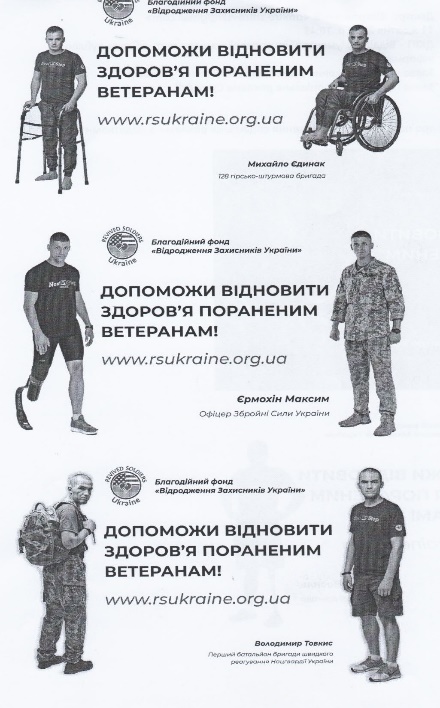 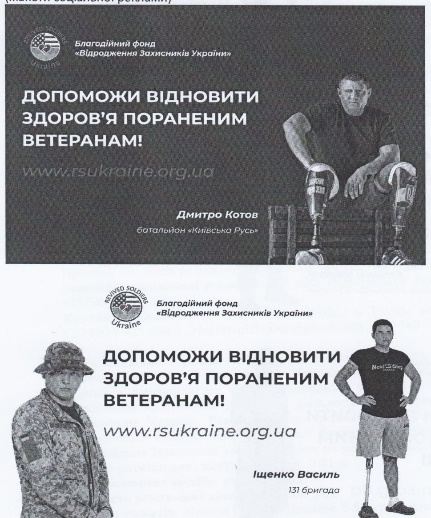 2.Сумська міська радаБілборд3м х 6м   Сіті-лайт1,2м х 1,8м33грудень 2021Висвітлення святкових та урочистих подій, інформація від державних органів.Виготовлення постерів за кошти міського бюджету (виконавець – управління архітектури та містобудування Сумської міської ради) за погодженими з департаментом комунікацій та інформаційної політики Сумської міської ради заходами.3.Сумська міська радаБілборд3м х 6м   Сіті-лайт1,2м х 1,8м1010січень 2022 -грудень 2022Висвітлення святкових та урочистих подій, інформація від державних органів.Виготовлення постерів за кошти міського бюджету (виконавець – управління архітектури та містобудування Сумської міської ради) за погодженими з департаментом комунікацій та інформаційної політики Сумської міської ради заходами.